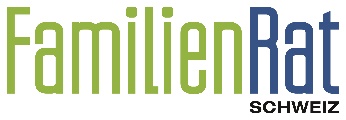 Adresslistemit der Familie fortlaufend ausfüllenNameBeziehungAdresseTelefonMail